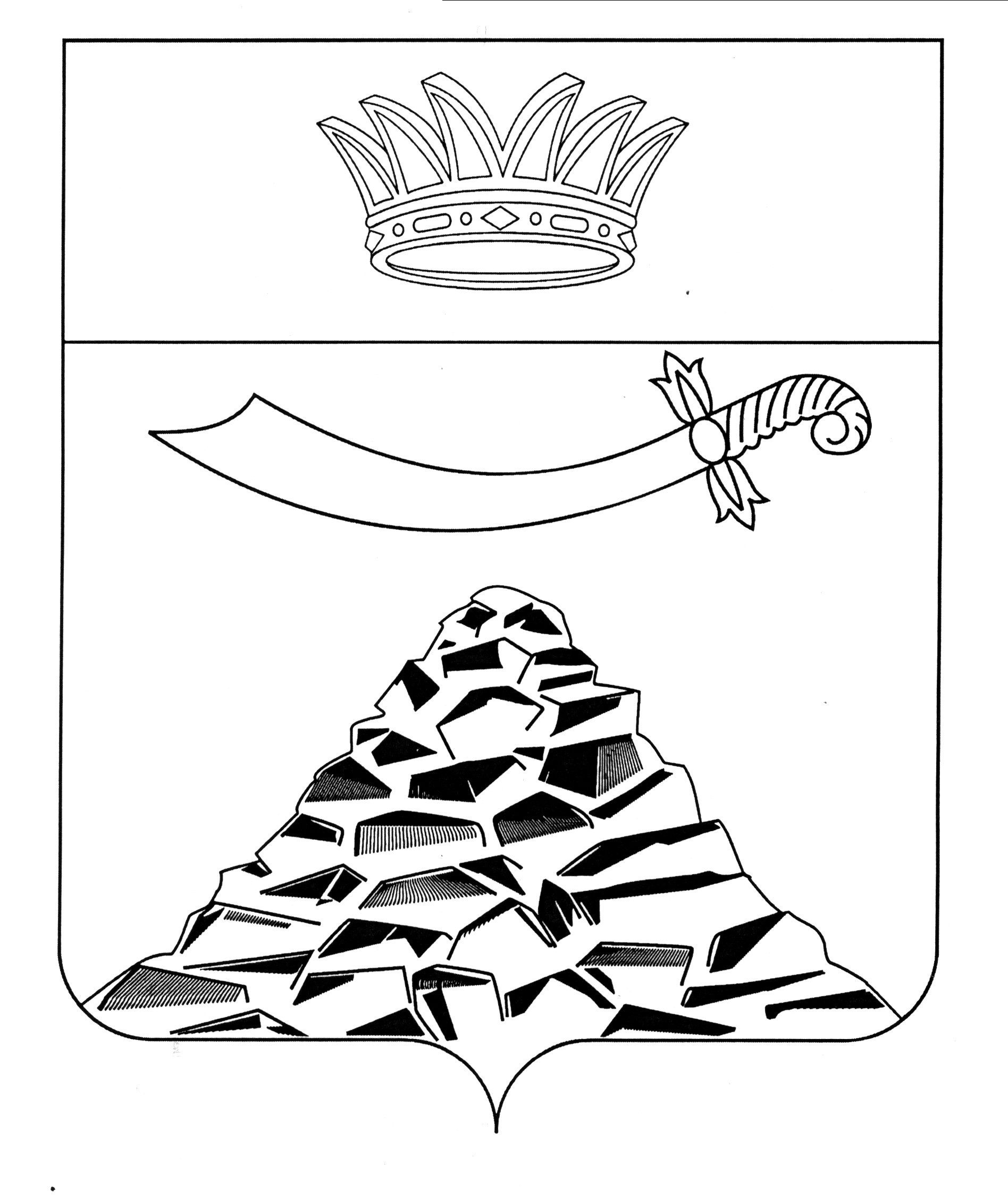 ПОСТАНОВЛЕНИЕАДМИНИСТРАЦИИ МУНИЦИПАЛЬНОГО ОБРАЗОВАНИЯ 
«ЧЕРНОЯРСКИЙ МУНИЦИПАЛЬНЫЙ РАЙОНАСТРАХАНСКОЙ ОБЛАСТИ»от 24. 01.2023 № 28     с. Черный ЯрВ целях реализации мероприятий государственной программы Российской Федерации «Обеспечение доступным и комфортным жильем и коммунальными услугами граждан Российской Федерации», утверждённой постановлением Правительства Российской Федерации от 30.12.2017 № 1710, Государственной программы развития сельского хозяйства и регулирования рынков сельскохозяйственной продукции, сырья и продовольствия, утверждённой постановлением Правительства Российской Федерации от 14.07.2012 № 717, руководствуясь приказом Министерства строительства и жилищно-коммунального хозяйства Российской Федерации от 18.08.2021 № 584/пр «Об утверждении методики определения норматива стоимости одного квадратного метра общей площади жилого помещения по Российской Федерации и средней рыночной стоимости одного квадратного метра общей площади жилого помещения по субъектам Российской Федерации», администрация муниципального образования «Черноярский муниципальный район Астраханской области»ПОСТАНОВЛЯЕТ:Утвердить прилагаемую Методику определения средней рыночной стоимости одного квадратного метра общей площади жилого помещения по муниципальному образованию «Черноярский муниципальный район Астраханской области» (далее методика).Отделу экономического развития администрации муниципального образования «Черноярский муниципальный район Астраханской области» один раз в полугодие определять и утверждать среднюю рыночную стоимость одного квадратного метра общей площади жилого помещения в соответствии с методикой.Начальнику организационного отдела (Сурикова О.В.) обнародовать настоящее  Постановление в соответствии с Положением «О порядке официального опубликования (обнародования) нормативных правовых актов органов местного самоуправления в муниципальном образовании «Черноярский район».  Постановление вступает в силу со дня его официального опубликования. Глава  района      			   	                                      С.И. НикулинПриложениек постановлению администрацииМО «Черноярский муниципальный районАстраханской области»от 24.01.2023 № 28Методика определения средней рыночной стоимости одного квадратного метра общей площади жилого помещения по муниципальному образованию  «Черноярский муниципальный район Астраханской области»Настоящая Методика определения средней рыночной стоимости одного квадратного метра общей площади жилого помещения по муниципальному образованию «Черноярский муниципальный район Астраханской области» (далее МО «Черноярский район») предназначена для определения средней рыночной стоимости одного квадратного метра общей площади жилого помещения по МО «Черноярский район» используемой при расчете размера социальных выплат, предоставляемых гражданам – участникам государственной программы Российской Федерации «Обеспечение доступным и комфортным жильем и коммунальными услугами граждан Российской Федерации», утверждённой постановлением Правительства Российской Федерации от 30.12.2017 № 1710, государственной программы развития сельского хозяйства и регулирования рынков сельскохозяйственной продукции, сырья и продовольствия, утверждённой постановлением Правительства Российской Федерации от 14.07.2012 № 7172. Определение размера средней рыночной стоимости одного квадратногометра общей площади жилого помещения по МО «Черноярский район»производится ежегодно по формуле:РПС = ((Цп.р. + Цв.р. + Сстр)  / nгде:РПС - расчетный показатель средней рыночной стоимости одного квадратного метра общей площади жилого помещения на планируемый год по МО «Черноярский район»;Цп.р. - средняя цена одного квадратного метра общей площади типового жилого помещения на первичном рынке в Астраханской области;Цв.р. - средняя цена одного квадратного метра общей площади типовогожилого помещения на вторичном рынке в Астраханской области;Сстр – средняя фактическая стоимость строительства одного квадратного метра общей площади отдельно стоящих жилых домов без пристроек, надстроек и встроенных помещений (отдельно стоящие здания жилого назначения квартирного типа)n - количество показателей, использованных при расчете показателя средней рыночной стоимости одного квадратного метра общей площади жилого помещения (Цп.р., Цв.р., Сстр);Верно:Об утверждении Методики определения средней рыночной стоимости одного квадратного метра общей площади жилого помещения по муниципальному образованию «Черноярский муниципальный район Астраханской области»